Развлечение во второй младшей группе «Зимушка-зима – весёлая пора»!Цель: Создать эмоциональный настрой, приобщение детей к здоровому образу жизни посредством активизации двигательной деятельности. Показать варианты игр в зимний период.Задачи: обобщить знания детей о зиме, как о времени года;развивать внимание ,ловкость, меткость ,выносливость ,быстроту ,умение действовать по сигналу;воспитывать доброжелательность ,интерес к зимним забавам.Оборудование :ёлки искусственные. игрушка – белка, заяц, медведь.плоскостные изображения льдинки, снежинки.кольца, снежки.Ход развлечения.Организационный момент.Воспитатель. В город зимушка пришла,Радость детям принесла.Морозные денёчки,Розовые щечки.Будут дети отдыхать,Веселиться и играть.Воспитатель.Ребята, я приглашаю вас в зимний лес, погулять, поиграть. Ребята, что можно делать зимой? (Ответы детей.)Сегодня такой хороший денёк!Воспитатель обращает внимание детей на виднеющийся из-за кустика хвостик.Ребята, кто-то прячется за кусточком. Кто же это может быть? Не догадались?Конечно же, это зайка. Да у него хвостик дрожит, он замёрз. Давайте позовём зайку поиграть.Игра .Зайка, зайка, к нам спешиЗдесь  играют малыши.Лапки выставляй,За нами повторяй!Лапки растирай,Сильней их растирай.А теперь бочком, бочком.А потом бегом, бегом!Ну а теперь присядочкаНа мягонькие лапочки.Зайка: Ребята, а вы умеете катать снежный ком? Покажите, как это правильно делать .Это наверное так весело!  (дети с зайкой катают снежный ком)Воспитатель: Молодцы, ребята, хорошо поиграли с зайкой. Будем дальше веселиться. (Под ноги детям падают снежки.)Воспитатель: Это кто так безобразничает, кидается снежками? (Дети замечают на ёлке белочку.)Ребята, белочке, наверное, скучно одной на ёлочке. Она хочет с нами поиграть.Корректирующая гимнастика « Снежки»Снежки в руки мы возьмемИ ладошку им потрем(Дети растирают снежком ладошки.)А потом другуюИ опять – любую.По руке прокатимИ за спину спрячем.(Дети катают снежки от запястья до плеча.)Воспитатель. Ребята, а теперь покажем белочке какие мы ловкие и внимательные. Эстафеты «Закати снежок в лунку ».Воспитатель: Ребята, посмотрите, кто-то оставил свои большие льдинки на тропинке. Кто же здесь проходил?(Ответы детей.) Пойдёмте по льдинкам и узнаем.Эстафета « Идем по льдинкам ».(Дети шагают по плоскостным изображениям льдинкам, подходят к домику мишки.)Воспитатель. Так вот, кто разбросал льдинки. Мишка косолапый, наверное, уже спит в своей берлоге, ведь наступила зима. Ой, мишка не спит. Мишка хочет с нами повеселиться ,поиграть.Проводится игра «У медведя во бору».Воспитатель. Ох, ребята, устал мишка играть, пора мишке лечь в спячку.Ребята, мы с вами славно веселились,Поиграли, порезвились.Спасибо, зимушка-зима,Всем по душе твоя пора.А нас уже заждались в группе наши игрушки, нам пора в группу. Воспитатель. Ребята , нам пора в группу. Я предлагаю вам отправиться на оленьих упряжках.Эстафета «Оленьи упряжки ».Воспитатель. Молодцы ! Вам понравилось наше путешествие. А кого мы встретили в лесу?  А в какие мы игры играли? Ребята, зимние игры не только доставляют радость, но и оздоравливают наш организм.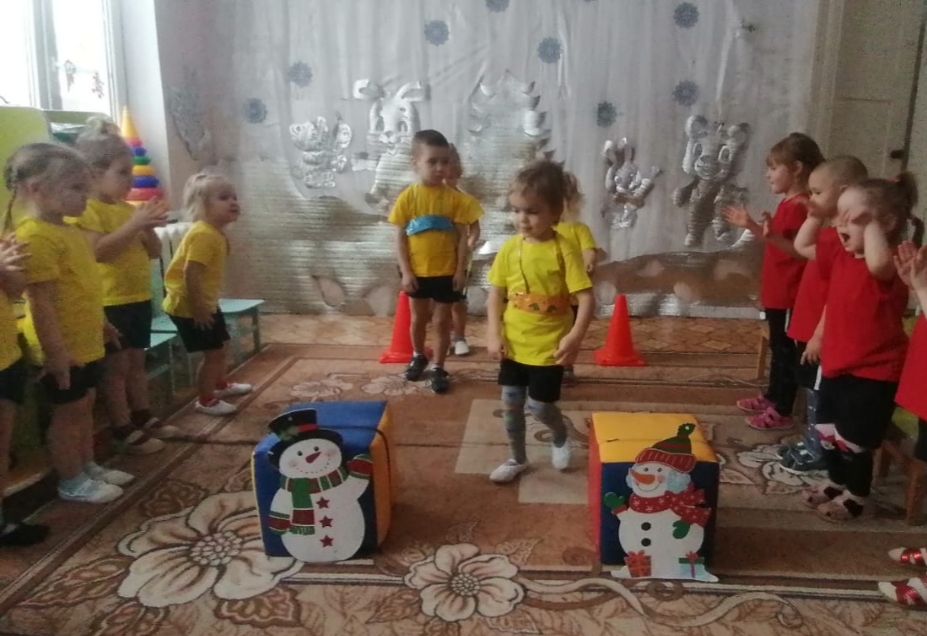 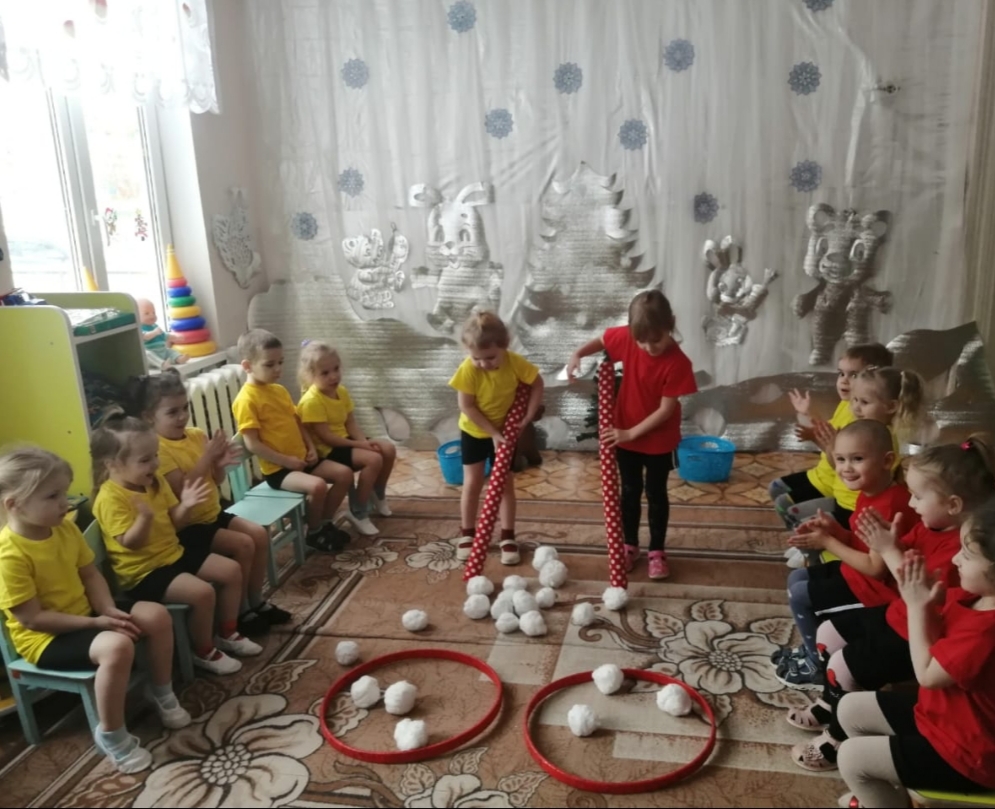 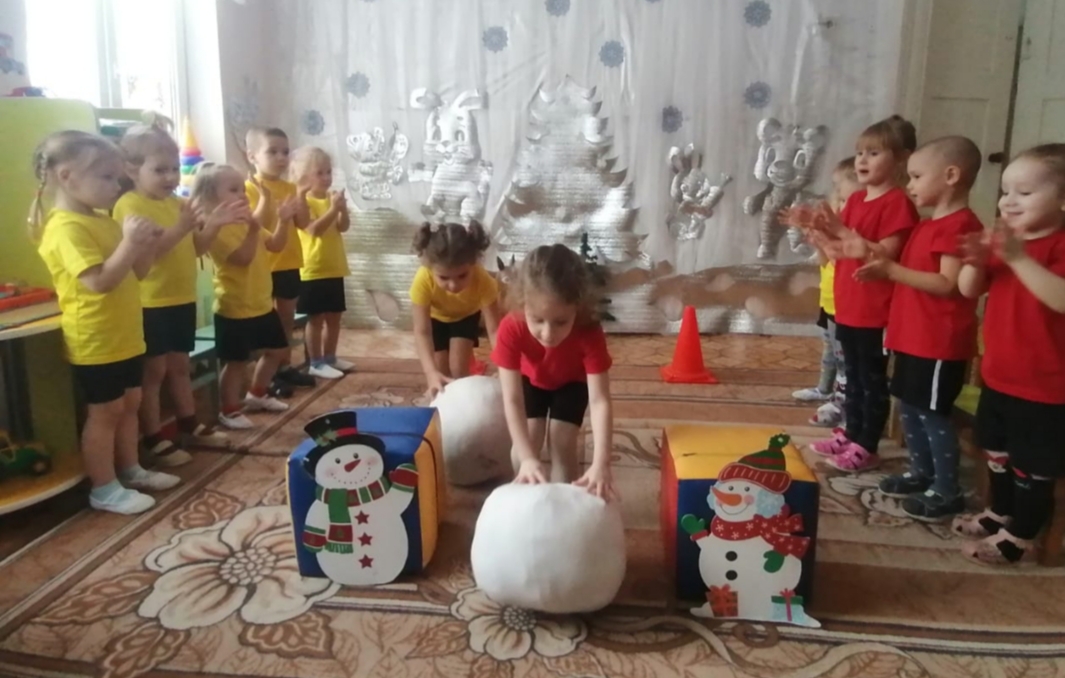 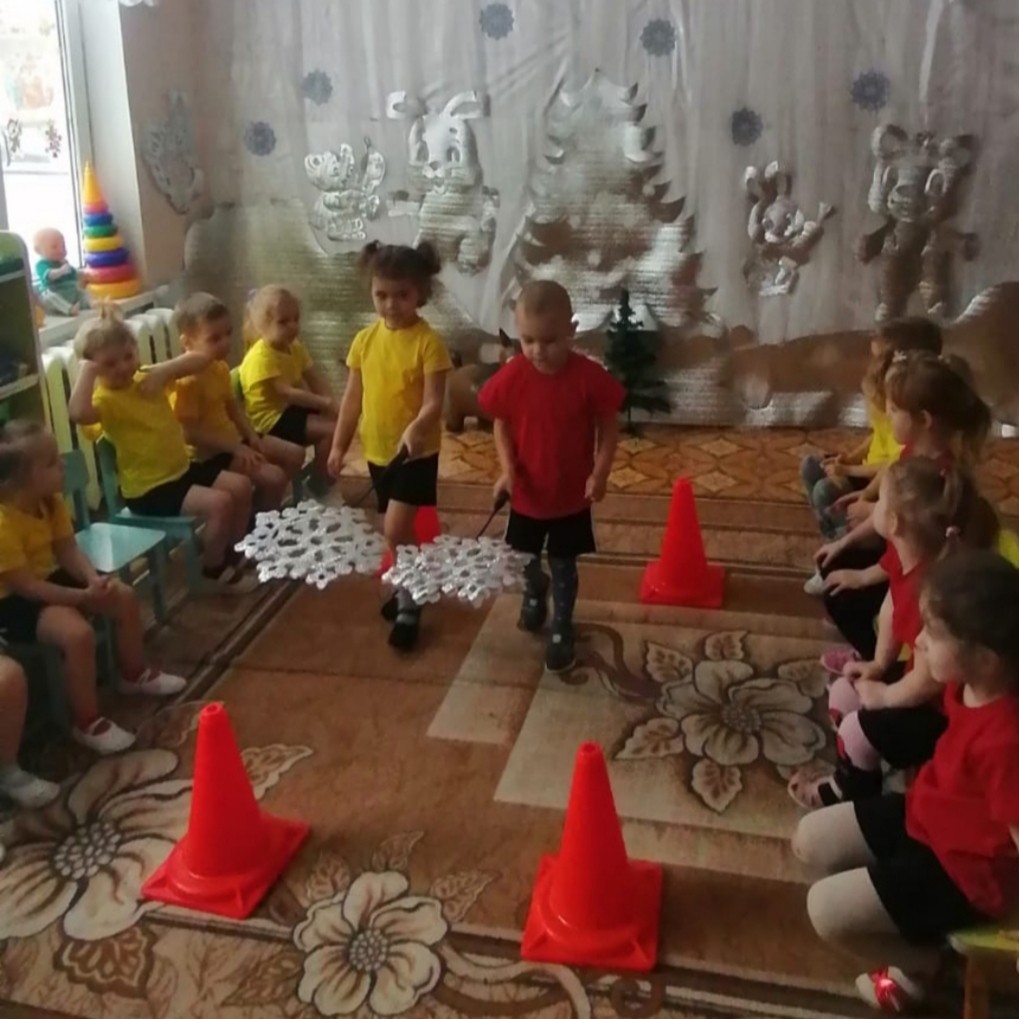 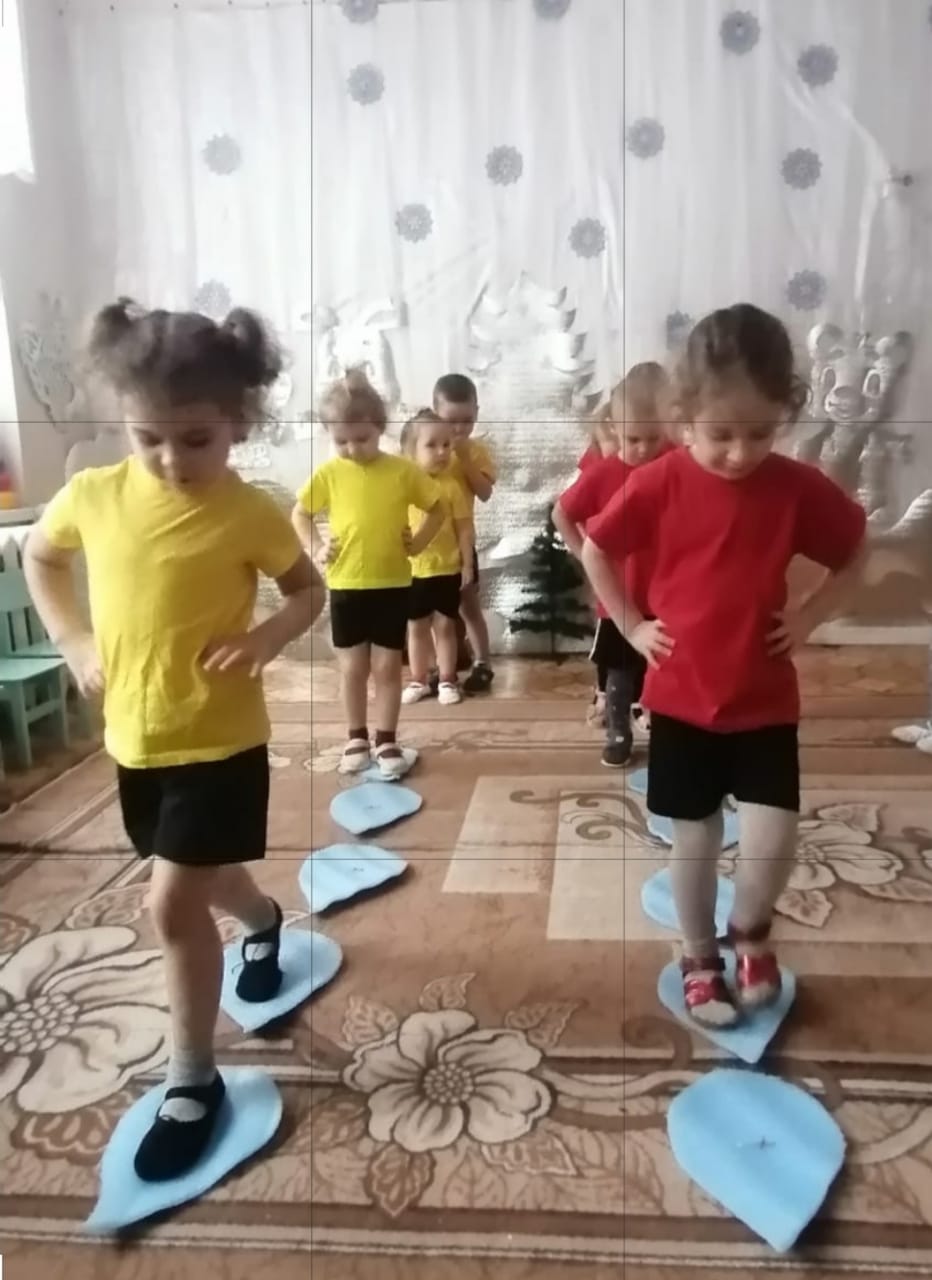 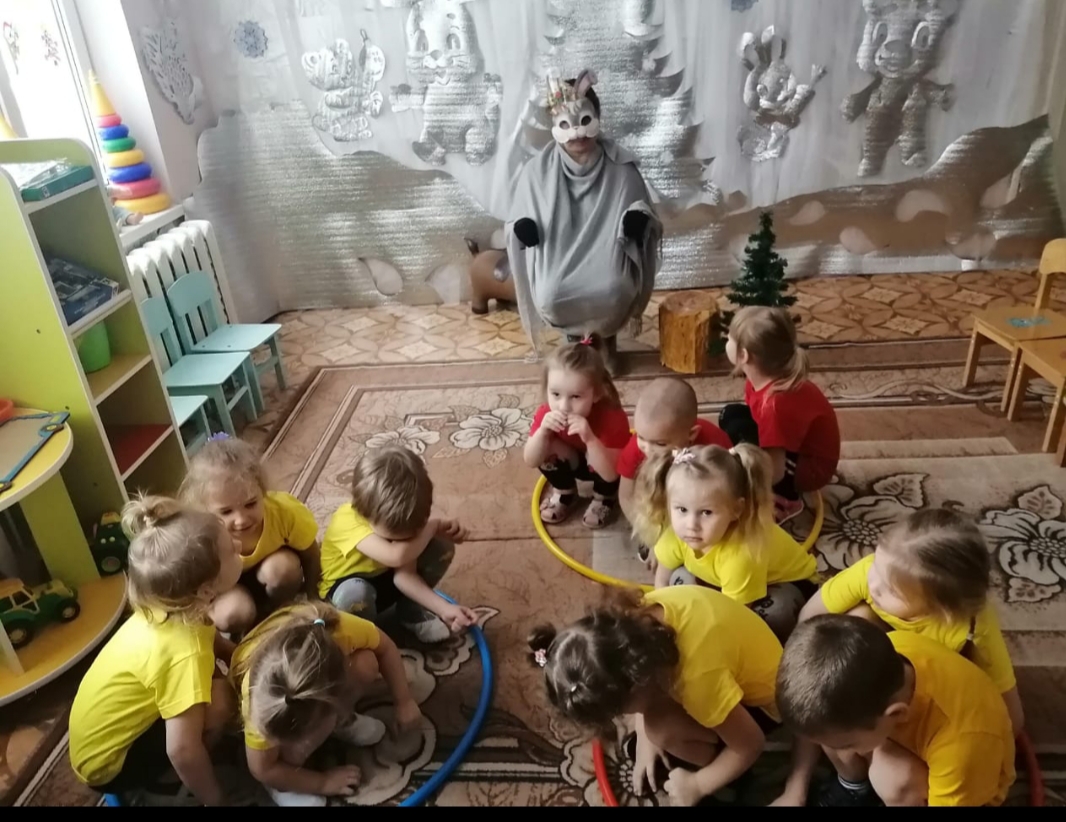 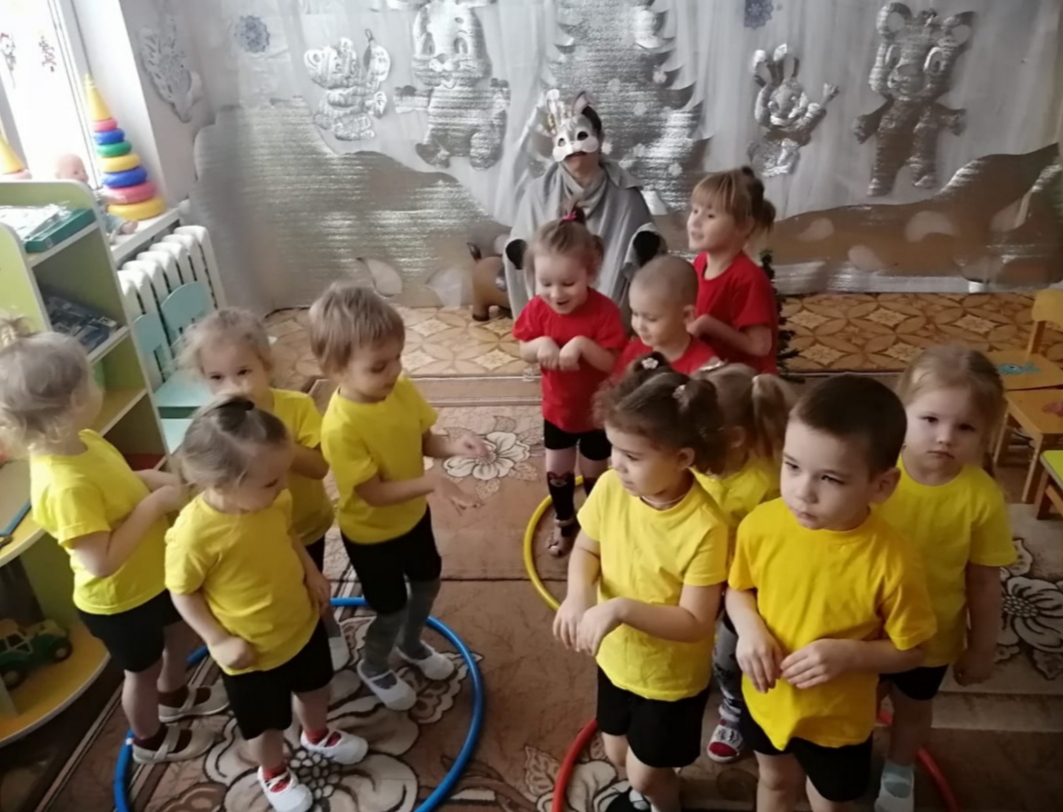 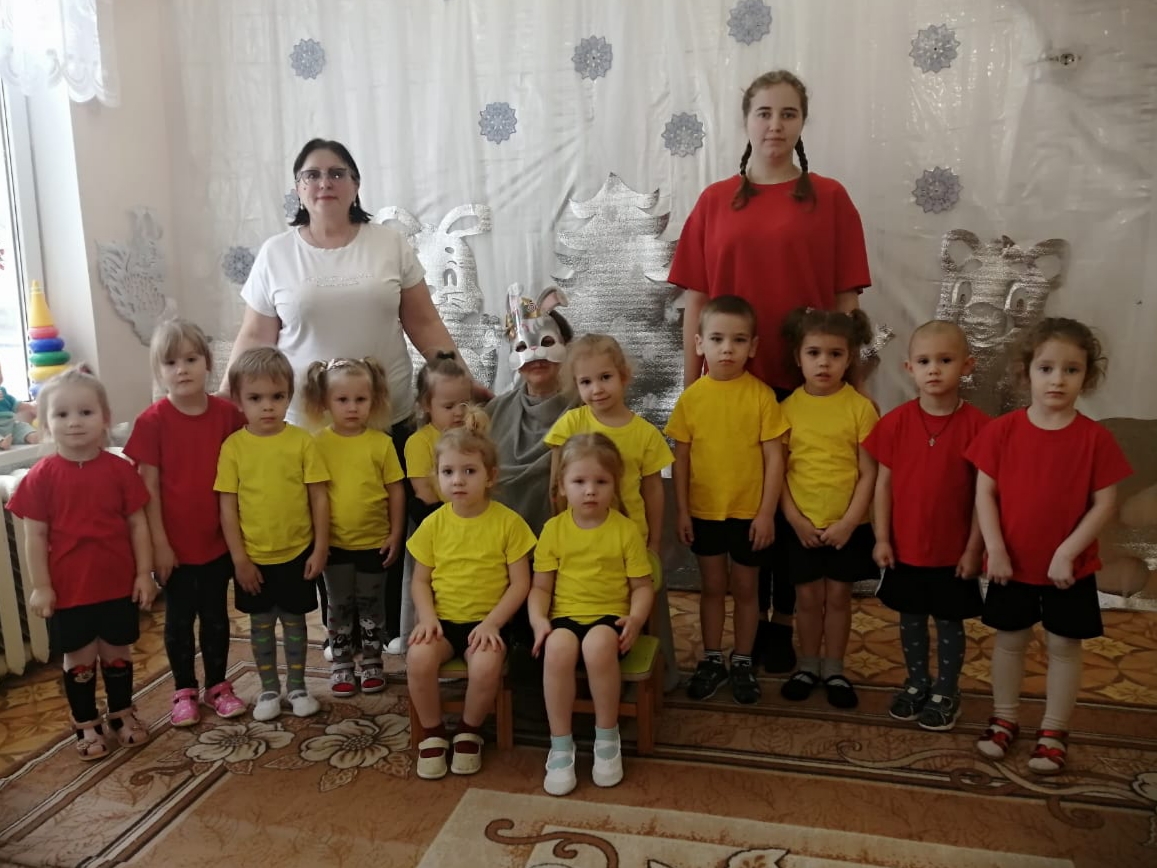 